INDICAÇÃO Nº 732/2014Sugere ao Poder Executivo Municipal estudos para melhorias no trânsito da Rua Anhanguera, Jardim Conceição  neste município.Excelentíssimo Senhor Prefeito Municipal, Nos termos do Art. 108 do Regimento Interno desta Casa de Leis, dirijo-me a Vossa Excelência para sugerir que, por intermédio do Setor competente, seja realizado  estudos para melhorias no trânsito da Rua Anhanguera, jardim Conceição, neste município.Justificativa:Os moradores daquela região reclamam do trânsito intenso e do tempo de espera para fazer a conversão para entrada no bairro tanto no sentido centro/ bairro quanto no sentido  bairro/centro. Os moradores reclamam que nos períodos de maior movimentação fica quase impossível. Também reclama da impudência dos motoristas quando deixam o posto de gasolina ou quando acessam o mesmo no sentido centro/bairro. Os moradores citam que vários acidentes e atropelamento já ocorreram no local. Se faz necessário um estudo com urgência no local.Plenário “Dr. Tancredo Neves”, em 18 de fevereiro de 2.014.Celso ÁvilaVereador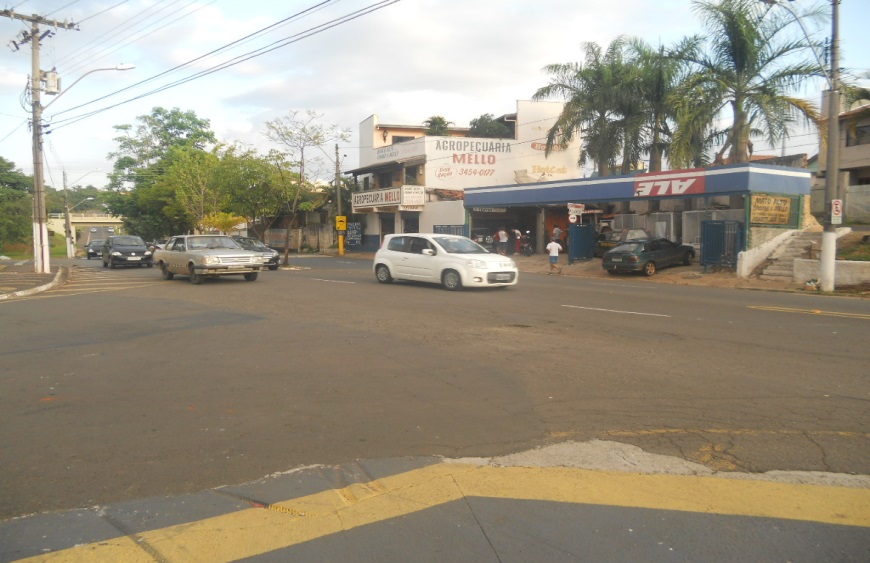 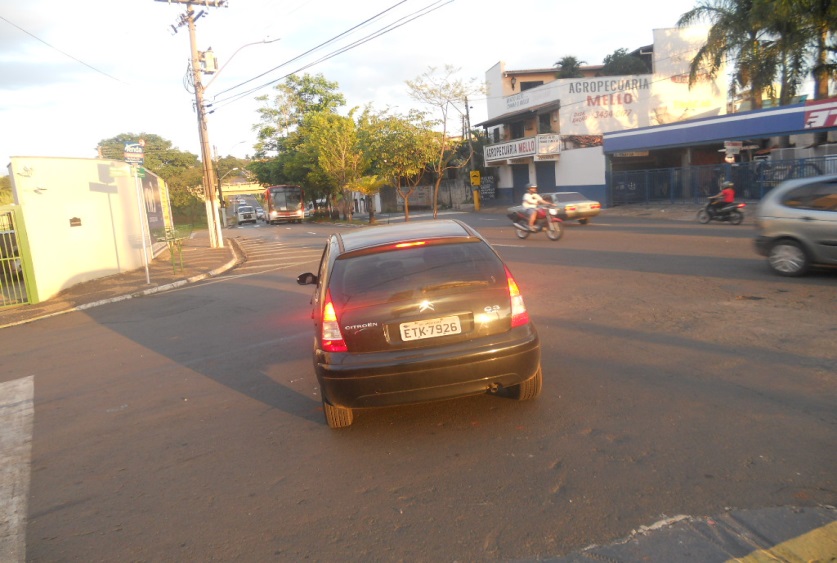 